Круглый стол«Обеспечение преемственности между учреждениями дошкольного и начального образования»  В рамках преемственности между  дошкольными учреждениями                 и начальной  школы  16 ноября  в гимназии прошло  заседание  круглого стола  по теме «Обеспечение преемственности между учреждениями дошкольного и начального образования». В ходе  заседания были определены перспективные направления  в работе дошкольных  учреждений и начальной школы. Результатом работы  стало составление модели преемственности  детского сада и школы. Также представители детских садов города посетили открытые уроки в 1-х классах.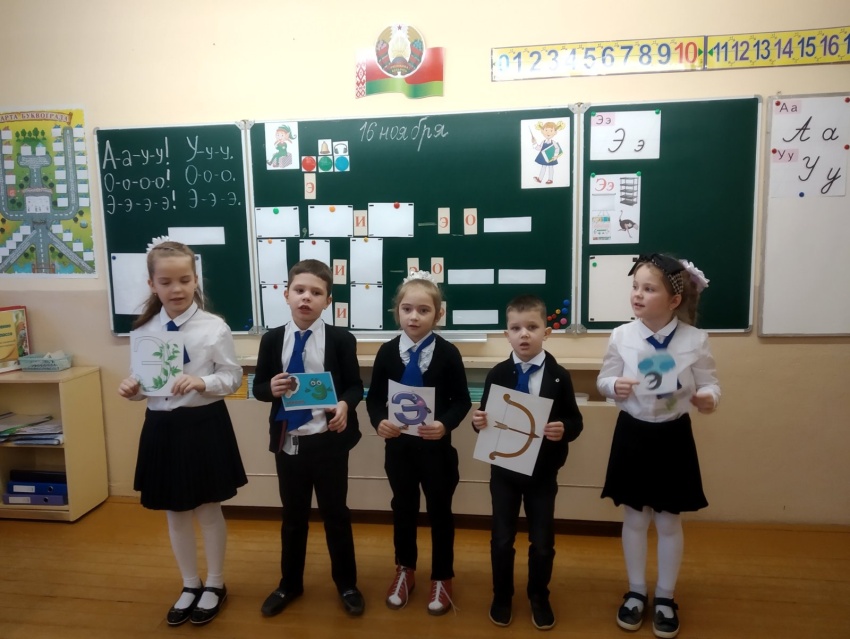 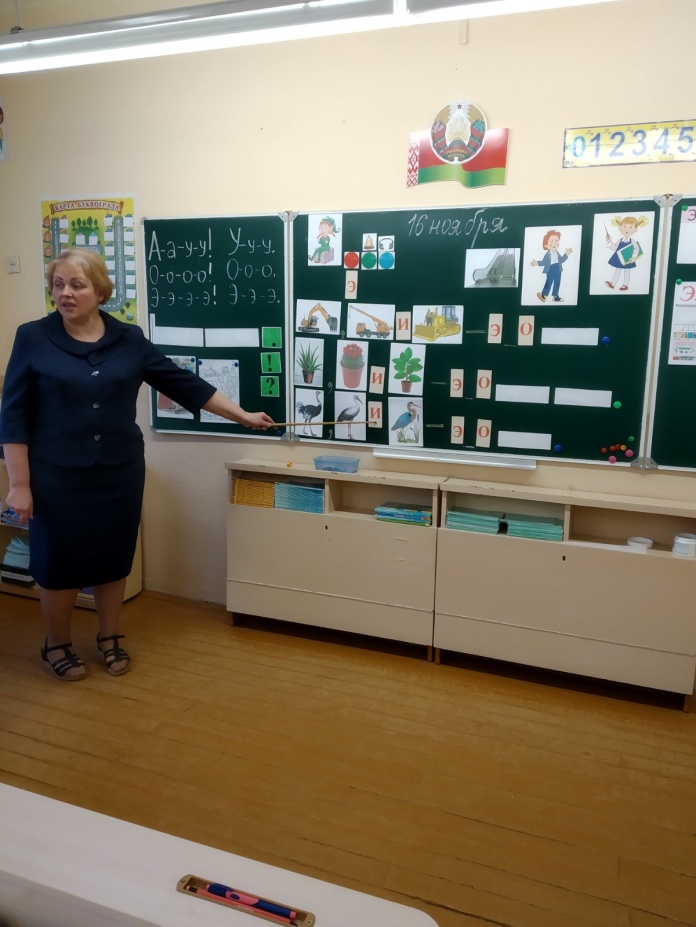 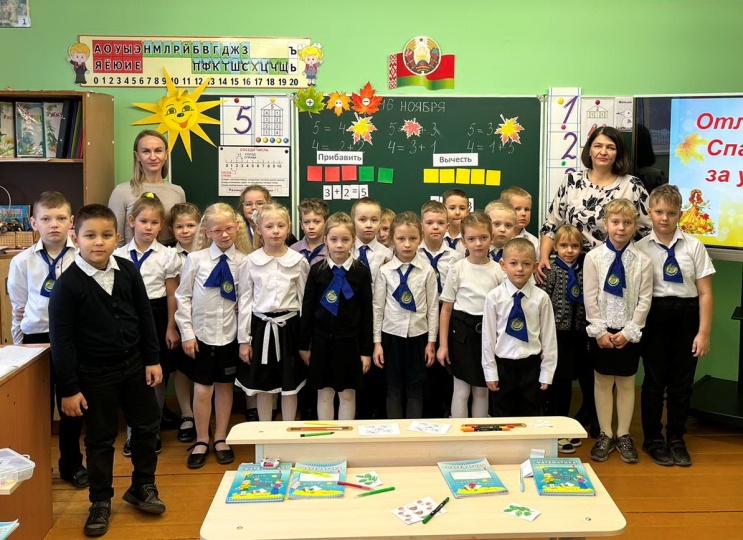 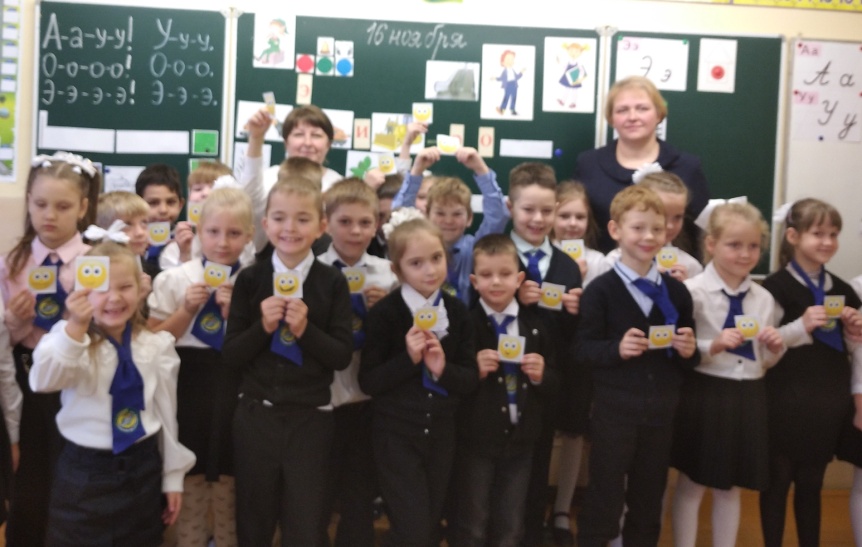 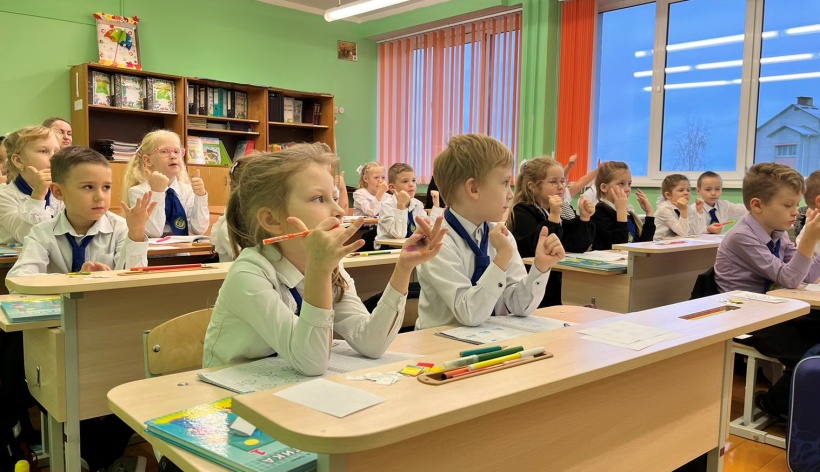 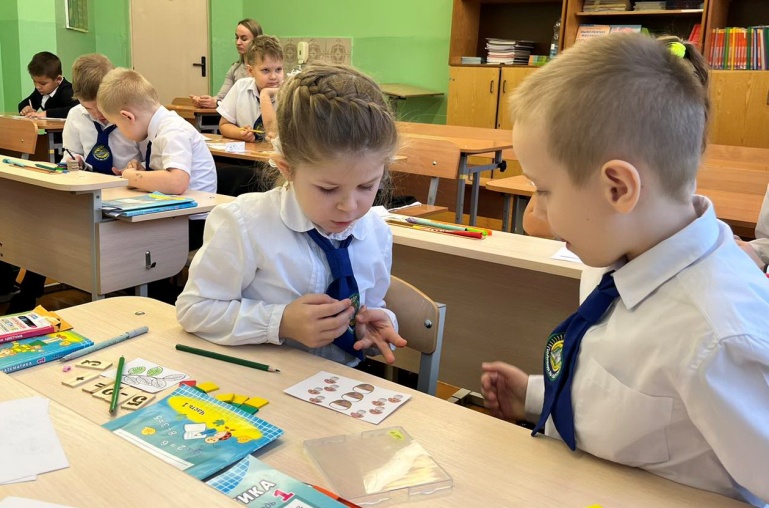 